21/12/2023BionexoRESULTADO – TOMADA DE PREÇON° 20231610TP50918HEMUO Instituto de Gestão e Humanização – IGH, entidade de direito privado e sem finslucrativos, classificado como Organização Social, vem tornar público o resultado daTomada de Preços, com a finalidade de adquirir bens, insumos e serviços para o HEMU-Hospital Estadual da Mulher, com endereço à Rua R-7, S/N, Setor Oeste, Goiânia,CEP: 74.125-090.Bionexo do Brasil LtdaRelatório emitido em 21/12/2023 12:38CompradorIGH - HEMU - Hospital Estadual da Mulher (11.858.570/0002-14)AV. PERIMETRAL, ESQUINA C/ RUA R7, SN - SETOR COIMBRA - GOIÂNIA, GO CEP: 74.530-020Relação de Itens (Confirmação)Pedido de Cotação : 318420280COTAÇÃO Nº 50918 - MANUTENÇÃO PREDIAL - HEMU OUT/2023Frete PróprioObservações: *PAGAMENTO: Somente a prazo e por meio de depósito em conta PJ do fornecedor. *FRETE: Só serão aceitaspropostas com frete CIF e para entrega no endereço: RUA R7 C/ AV PERIMETRAL, SETOR COIMBRA, Goiânia/GO CEP: 74.530-020, dia e horário especificado. *CERTIDÕES: As Certidões Municipal, Estadual de Goiás, Federal, FGTS e Trabalhista devemestar regulares desde a data da emissão da proposta até a data do pagamento. *REGULAMENTO: O processo de comprasobedecerá ao Regulamento de Compras do IGH, prevalecendo este em relação a estes termos em caso de divergência.Tipo de Cotação: Cotação NormalFornecedor : Todos os FornecedoresData de Confirmação : TodasFaturamentoMínimoValidade daPropostaCondições dePagamentoFornecedorPrazo de EntregaFrete ObservaçõesMarlene Custodia De AraujoLagaresGOIÂNIA - GO10 dias apósconfirmação1R$ 2.000,000005/11/2023a vistaCIFnullEvando Lagares - (62) 3942-5787americacomercialservicos@gmail.comMais informaçõesProgramaçãode EntregaPreçoUnitário FábricaPreçoProdutoCódigoFabricanteEmbalagem Fornecedor Comentário JustificativaRent(%) Quantidade Valor Total UsuárioAPOIO DE PEERGONOMICOAPOIOMATERIAL EM ACO.AJUSTE DE ALTURA 16NIVEIS (ALTURAMINIMA:LSCM/ALTURAMAXIMA: 42CM).INCLINACAO DE 5.SUPERFICIEANTIDERRAPANTE.ESTIMULA A POSTURACORRETA. PREVINEAS DOENCASOCUPACIONAIS.SAUDE E ERGONOMIANO TRABALHO.GRANDE RESISTENCIAE DURABILIDADEPINTURAELETROSTATICADIMENSOES: 40 X 30X 42 (H) CM. - S.EERGONOMICO PARAPES 40 X 30 X 42CM - MATERIAL EMAÇO, SUPERFÍCIEANTIDERRAPANTE.ESTIMULA APOSTURA CORRETA,PREVINE ASDOENÇASOCUPACIONAIS.SAÚDE EERGONOMIA NOTRABALHO. GRANDERESISTÊNCIA.PINTURAELETROSTÁTICA.DIMENSÕES: 40 XRosana DeOliveiraMouraMarleneCustodia DeAraujoR$R$R$450,0000165901-AVULSAnull-5 Unidade90,0000 0,0000Lagares21/12/202311:1330 X 42 CM.DaniellyEvelynPereira DaCruzBALAO CANUDO EMLATEX N 260 PCT C/50 UNID - CORSORTIDO Pacote -SAO ROQUEBALAO CANUDO EMLATEX N 260 PCT C/MarleneCustodia DeAraujoR$R$R$725,0000273613-AVULSAnull-50 Pacote50 UNID - CORSORTIDO14,5000 0,0000Lagares15/12/202309:31BEBEDOUROINDUSTRIAL DECOLUNA (1GELAD./1 NATUR.)INOX 25L -DaniellyEvelynPereira DaCruz-BEBEDOUROMarleneCustodia DeAraujoINDUSTRIAL DECOLUNA (1 GELAD./1NATUR.) INOX 25L -KNOXBEBEDOUROR$R$R$346312563991--AVULSAAVULSAnullnull--1 Unidade5 UnidadeINDUSTRIAL DECOLUNA, 1 GELADAE 1 NATURAL, INOX5L, DIMENSÕES: (AX L X P) 130 X 34 X1.949,0000 0,00001.949,0000Lagares15/12/202309:31245 CMBOLSA TERMICAGEL PEDIATRICA 9,2X 1 X 12 CM -BOLSA GELBOLSA TERMICA GELPEDIATRICA 9,2 X 1 X12 CM - TERMOGELMarleneCustodia DeAraujoR$R$R$200,0000DaniellyEvelynPereira DaCruz40,0000 0,0000LagaresTÉRMICACOMPRESSAQUENTE/FRIO,PEDIÁTRICA,PESANDO15/12/202309:31https://bionexo.bionexo.com/jsp/RelatPDC/relat_adjudica.jsp1/3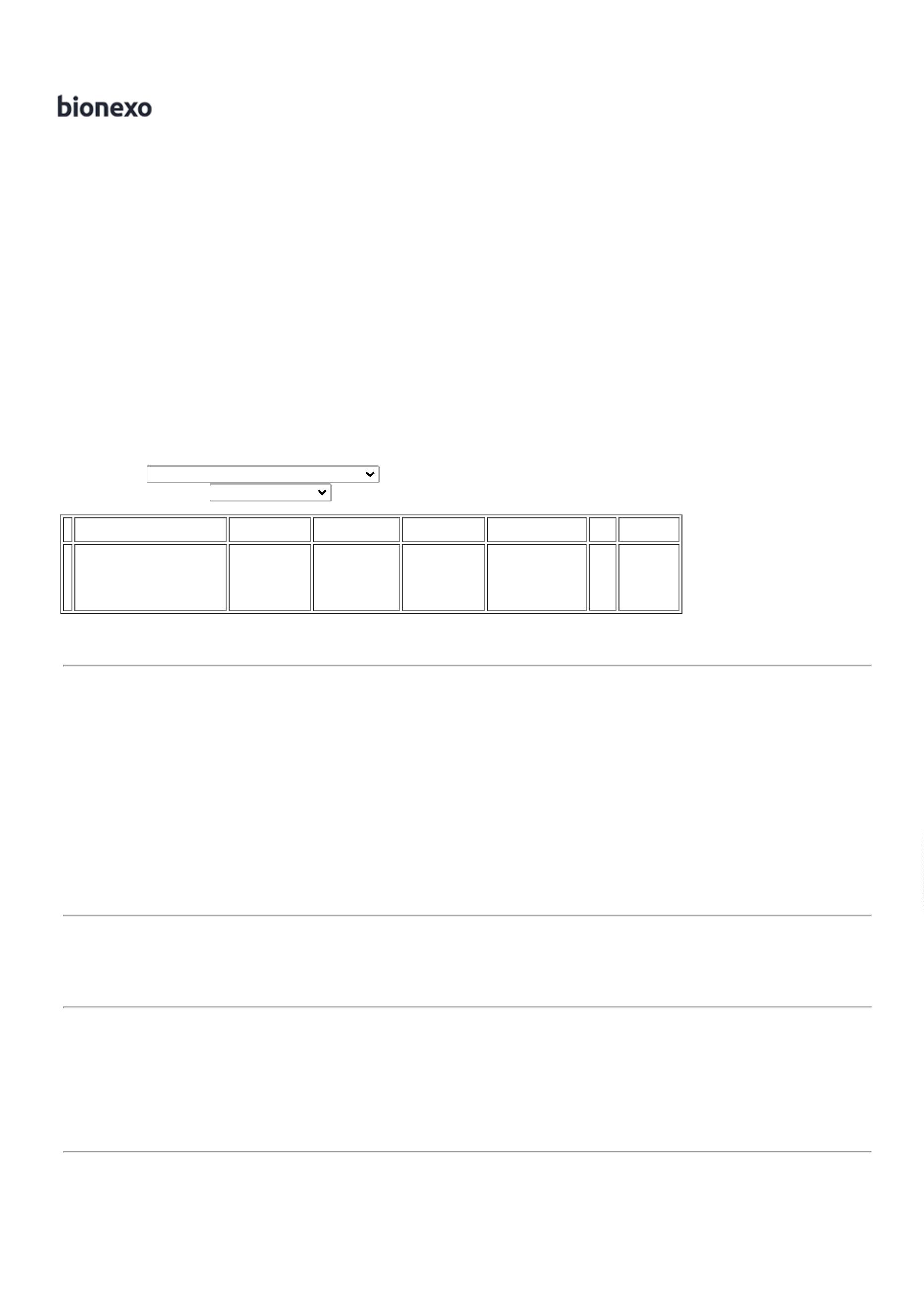 21/12/2023BionexoAPROXIMADAMENTE55G, TAMANHO DABOLSA :9,2X1X12CM (45G).COMPOSIÇÃO PVC,CARBOXIMETIL,ÁGUA E GLICERINA;BOMBA PARAENCHER BALOESCANUDO 260 - ABOMBA MANUALINFLADORES TEMNO SEU CORPOPRINCIPAL, UMATAMPA COM ROSCA,QUE PERMITEDaniellyEvelynPereira DaCruzABRIR ELUBRIFICAR TODA APARTE INTERNA,EVITANDO DESTAFORMA QUE ELAFIQUE RESSECADAE QUE O TUBO COMO BICO QUE ÉMarleneCustodia DeAraujoBOMBA PARA ENCHERBALOES CANUDO 260R$R$R$132,9000573614-AVULSAnull-3 Unidade44,3000 0,0000-BONUSLagares15/12/202309:31USADO PARAINFLAR OS BALÕESACABEQUEBRANDO.MUITO FLEXÍVEL,INFLANDO NOSDOIS SENTIDOSCADEIRA GIRATORIAESCRITORIO COMAPOIO DE BRACOS.ESPECIFICACAO: COMREGULAGEM DEALTURA E ENCOSTO.MATERIAL DEREVESTIMENTO EMCORINO PRETOLISOCOMESPUMAINJETADA EM SEUESTOFADOCADEIRAGIRATORIAESCRITORIO C/APOIO DE BRACOS - 49746CONFORME TERMODE REFERÊNCIA EMANEXODaniellyEvelynPereira DaCruzMarleneCustodia DeAraujoR$R$R$6-AVULSAnull-4 Tubo600,0000 0,00002.400,0000LagaresCONTENDO 05RODIZIOS DUPLOSTELESCOPIO 0315/12/202309:31ESTAGIOS. MATERIALDA BASE PISTAO AGAS. - FREZOCARSHOPING ESCRITORIOMODELO BACKSYSTENCAIXA TERMICACOM TERMOMETRODIGITAL 95 LITROS-CAIXA TERMICACOM TERMOMETRODIGITAL EXTERNOCAPACIDADE PARA95 LITROSINDICADA PARAUSO HOSPITALAR,LABORATORIOS ECAMPANHA DEVACINAS, POSSUIDUAS RODASRESISTENTES IDEALPARA QUALQUERTIPO DE PISO,DaniellyEvelynPereira DaCruz- CAIXA TERMICA COMTERMOMETRODIGITAL 95 LITROS -COLEMANMarleneCustodia DeAraujoR$R$R$748835-AVULSAnull-2 Unidade2.400,0000 0,00004.800,0000Lagares15/12/202309:31ISOLAMENTOTERMICO EM OU,TAMPA DEABERTURAARTICULADA COM 4PORTA COPOS,MEDIDAS EXTERNAS93CM LARGURA3CM DECOMPRIMENTO E6CM DE ALTURA44DISPOSITIVO BUZZYCM X 4,5CM -TAMANHO: 7CM X,5CM -ACOMPANHA OAPARELHO: 2BOLSINHAS DEGELO 17DISPOSITIVO BUZZY7CM X 4,5CM -TAMANHO: 7CM X4,5CM - ACOMPANHAO APARELHO: 2BOLSINHAS DE GELO1 TORNIQUETE DESILICONE 2 PILHAS AA- BUZZY MEDICALDaniellyEvelynPereira DaCruz4MarleneCustodia DeAraujoR$R$R$897361243279--AVULSAAVULSAnullnull--5 Unidade4 Unidade990,0000 0,00004.950,0000Lagares15/12/202309:31TORNIQUETE DESILICONE 2 PILHASAALIXEIRALIXEIRA PLASTICARETANGULAR COMTAMPA 50 LITROS EACIONAMENTO PORPEDAL- FABRICADAEM POLIETILENO DEALTA DENSIDADEMarleneCustodia DeAraujoR$R$R$596,0000DaniellyEvelynPereira DaCruzRETANGULAR DE 50LITROS COR AZULCOM PEDAL E ARO149,0000 0,0000Lagares15/12/202309:31100% VEDADAQUANDO A TAMPAESTA FECHADA,RESISTENTE AIMPACTO, RAIOSULTRAVIOLETAS EREPETIDAS LAVAGENShttps://bionexo.bionexo.com/jsp/RelatPDC/relat_adjudica.jsp2/3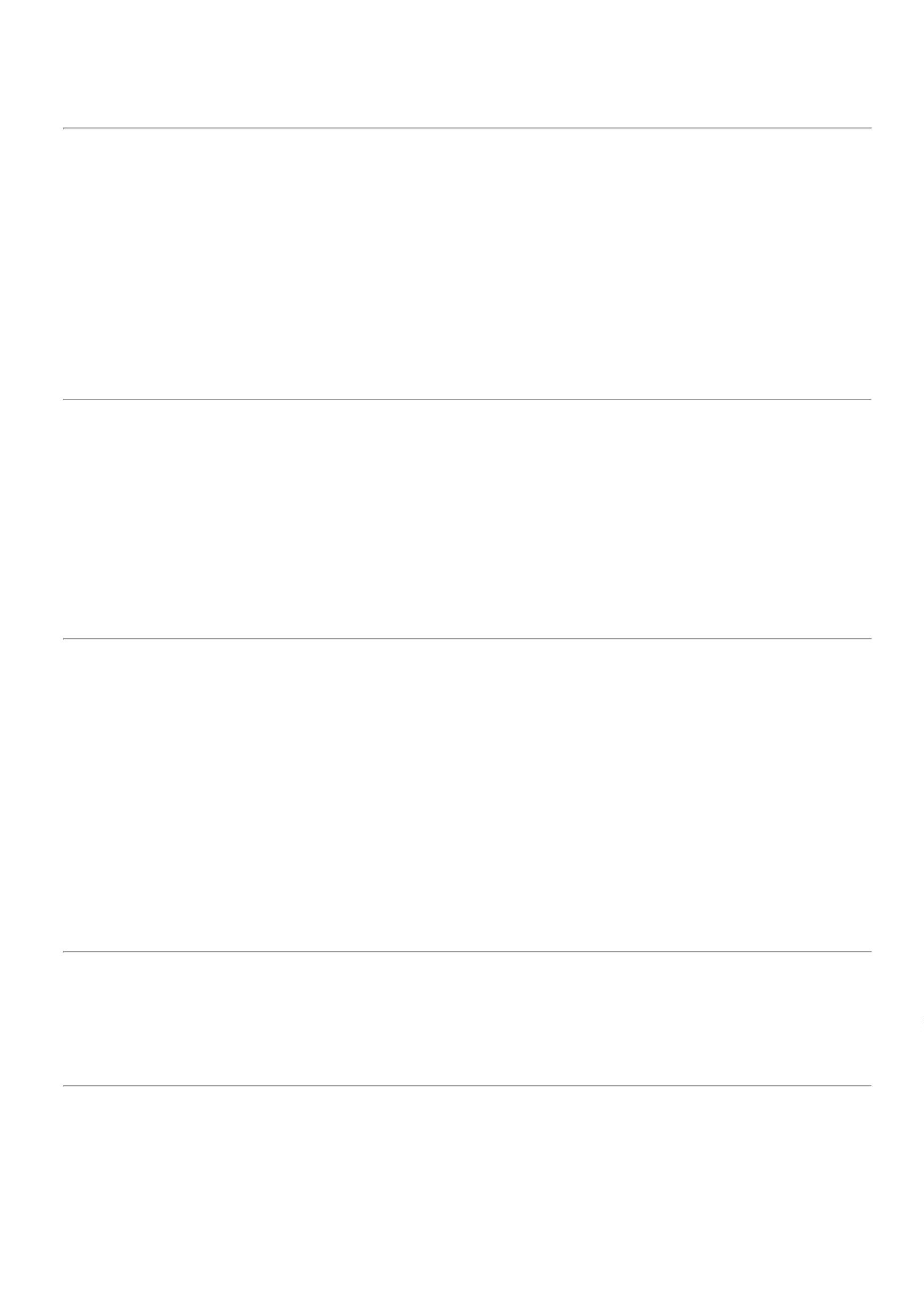 21/12/2023BionexoCOR: BRANCA - LARPLASTICOSDaniellyEvelynPereira DaCruzLIXEIRARETANGULAR DE 50LITROS CORVERMELHO COMPEDAL E AROLIXEIRA DE PLASTICOC/ TAMPA E PEDAL 50LITROS - LARMarleneCustodia DeAraujoR$R$R$447,00001111014327760932----AVULSAAVULSAAVULSAAVULSAnull----3 Unidade9 Unidade4 Unidade1 Unidade149,0000 0,0000PLASTICOSLagares15/12/202309:31DaniellyEvelynPereira DaCruzLONGARINACROMADA COMESTOFADO 02LUGARESMarleneCustodia DeAraujoLONGARINA CROMADACOM ESTOFADO 02LUGARES - PELEGRINR$R$R$nullnullnull1.500,0000 0,000013.500,0000Lagares15/12/202309:31DaniellyEvelynPereira DaCruzMESA DEESCRITORIO2 BRANCA 110 X 60CM 49767C/ 2 GAVETEIROSFIXOSMESA DE ESCRITORIOCINZA 120 X 60CM C/MarleneCustodia DeAraujoR$R$R$2GAVETEIROS FIXOSNOBRE400,0000 0,00001.600,0000-Lagares15/12/202309:31DaniellyEvelynPereira DaCruzPOLTRONAHOSPITALAR PARAPOLTRONAHOSPITALAR PARACOLETA 4 POSICOES -C.MEDICAMarleneCustodia DeAraujoR$R$R$360948COLETA 4POSICOES1.290,0000 0,00001.290,0000Lagares15/12/202309:31TotalParcial:R$996.06.033.039,9000Total de Itens da Cotação: 13 Total de Itens Impressos: 13TotalGeral:R$33.039,9000Clique aqui para geração de relatório completo com quebra de páginahttps://bionexo.bionexo.com/jsp/RelatPDC/relat_adjudica.jsp3/3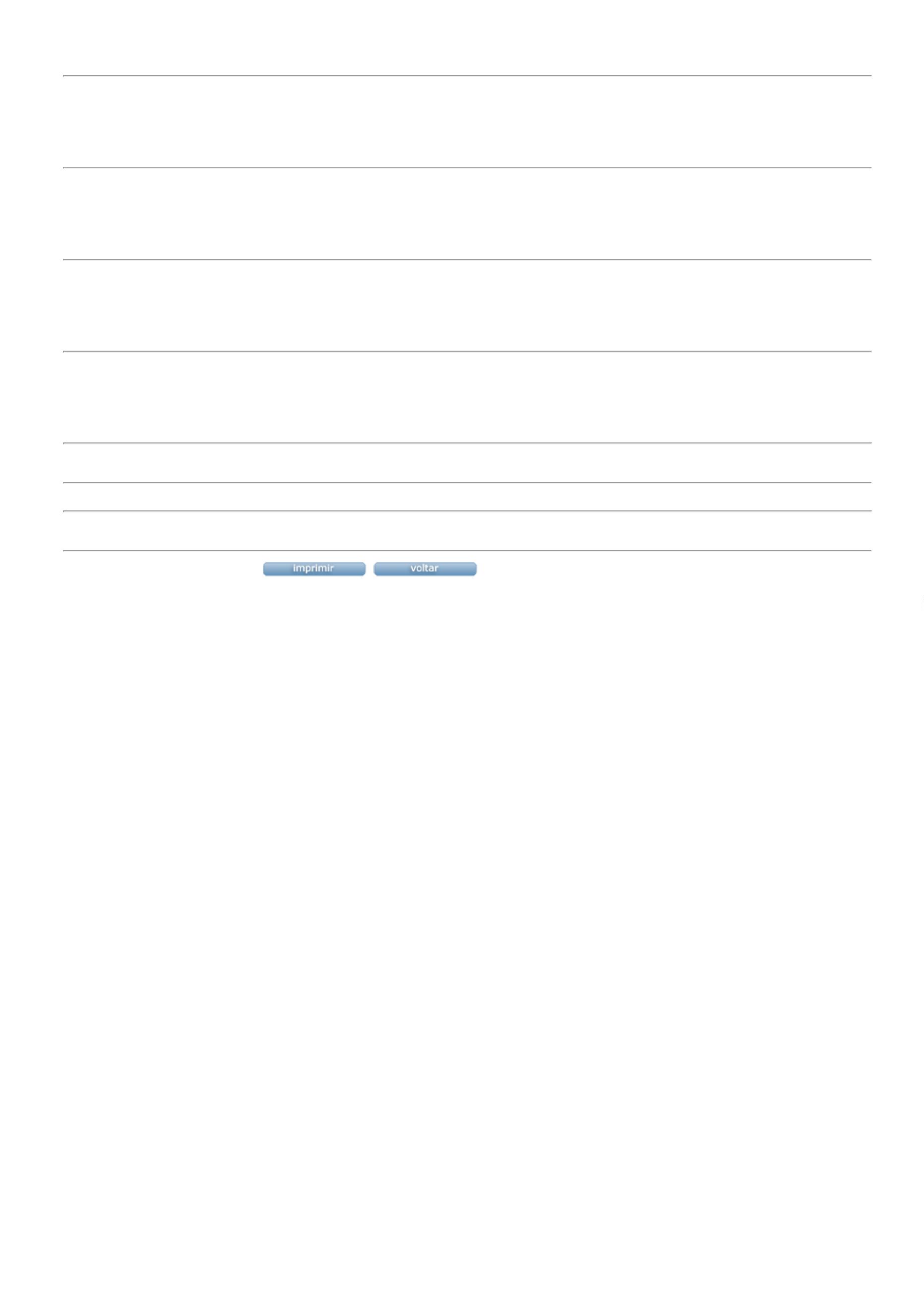 